CONTACT FORMHaslemere Gardening SocietyCONTACT FORMHaslemere Gardening SocietyPlease email your completed form todavid.haslemeregardeningsociety@gmail.comor call David Trout at (44)07833924921www.haslemere-gardening-society.co.ukPlease email your completed form todavid.haslemeregardeningsociety@gmail.comor call David Trout at (44)07833924921www.haslemere-gardening-society.co.ukPlease email your completed form todavid.haslemeregardeningsociety@gmail.comor call David Trout at (44)07833924921www.haslemere-gardening-society.co.uk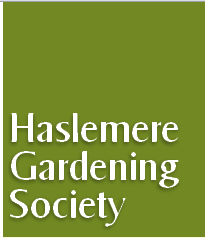 